ПРОЕКТ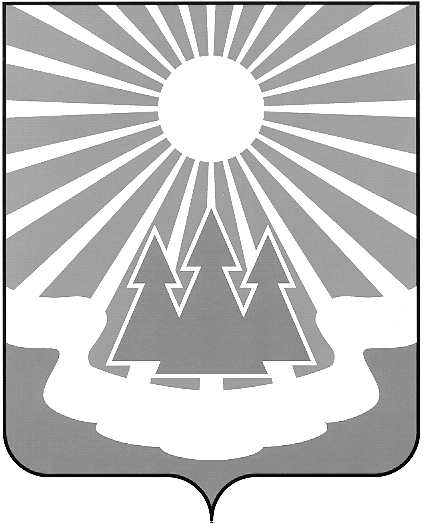 Администрация
муниципального образования
«Светогорское городское поселение»
Выборгского района Ленинградской областиПОСТАНОВЛЕНИЕВ соответствии со ст.179 Бюджетного кодекса РФ, руководствуясь Постановлением администрации от 12.09.2013 №255 «Об утверждении Порядка разработки, реализации 
и оценки эффективности муниципальных программ МО «Светогорское городское поселение», на основании Постановления администрации от 03 октября 2017 года № 498 
«Об утверждении Перечня муниципальных программ МО "Светогорское городское поселение"», администрация МО "Светогорское городское поселение"П О С Т А Н О В Л Я Е Т:Внести в муниципальную программу «Повышение уровня благоустройства территорий населенных пунктов МО «Светогорское городское поселение», утвержденную постановлением администрации от 10.10.2017 № 524 «Об утверждении муниципальной программы «Повышение уровня благоустройства территорий населенных пунктов 
МО «Светогорское городское поселение» (в редакции постановлений от 28.12.2017 № 656, 
от 13.03.2018 № 116, от 26.03.2018 № 133, от 16.04.2018 № 201) (далее - Программа) следующие изменения:В Паспорте Программы в позиции «Объемы бюджетных ассигнований муниципальной программы» и Разделе 9 Программы «Ресурсное обеспечение Программы»:В предложении «Всего на реализацию программных мероприятий предусмотрено выделение денежных средств – 132 630,290 тыс.руб., из них бюджет ЛО – 13 848,790 тыс. руб., бюджет МО "Светогорское городское поселение" – 118 781,500 тыс.руб. 
в том числе по годам:» цифру «132 630,290» заменить цифрой «132 407,648», цифру «118 781,500» заменить цифрой «118 558,858».Предложение «2018 год – 53 384,590 тыс.руб.» заменить на предложение «2018 год – 53 161,948 тыс.руб., из них: бюджет ЛО – 13 848,790 тыс. руб., бюджет МО – 39 313,158 тыс.руб.»В плане реализации мероприятий Программы:Добавить пункты 3.8.1, 3.9, 5.1.4 и изложить в следующей редакции:В пункте 1 в строке «2018» цифру «18 397,805» заменить на цифру «18 291,387».В пункте 3 в строке «2018» цифру «4 350,000» заменить на цифру «5 033,776».В пункте 3.5 в строке «2018» цифру «700,000» заменить на цифру «900,000».В пункте 3.8 в строке «2018» цифру «700,000» заменить цифрой «733,776».В пункте 4 в строке «2018» цифру «9 238,000» заменить на цифру «9 288,000».В пункте 4.1 в строке «2018» цифру «8 020,000» заменить на цифру «8 070,000».В пункте 4.1.2 в строке «2018» цифру «20,000» заменить на цифру «70,000».В пункте 5.1 в строке «2018» цифру «18 282,614» заменить на цифру «18 648,785», цифру «4 433,824» заменить цифрой «4 799,995».В пункте 5.1.3 в строке «2018» цифру «1 678,900» заменить на цифру «1 591,005», цифру «350,000» заменить на цифру «262,105».В пункте «Итого по объектам капитальных вложений» в строке «2018» цифру «53 384,590» заменить цифрой «53 161,948», цифру «39 535,800» заменить цифрой «39 313,158».В пункте «Всего по Программе»  цифру «132 630,290» заменить цифрой «132 407,648».2. Опубликовать настоящее постановление в газете «Вуокса» и разместить 
на официальном сайте МО «Светогорское городское поселение» www.mo-svetogorsk.ru 
в разделе «Документы/Нормативные правовые акты».3. Контроль за исполнением настоящего постановления возложить на заместителя главы администрации Ренжина А.А.Глава администрации								С.В. ДавыдовИсполнитель: А.Ю. АнтоноваСогласовано:  А.А. Ренжин		Н.В. Ковшарь	Г.Е. Горюнова	Н.Л. ЗахароваРазослано:  в дело, ОГХ, СФ, СЭР МЗ, СБУ, ОУИ, пресс-центр «Вуокса», сайт, регистр МНПА№О внесении изменений в постановление администрации от 10.10.2017 № 524 
«Об утверждении муниципальной программы «Повышение уровня благоустройства территорий населенных пунктов МО «Светогорское городское поселение»О внесении изменений в постановление администрации от 10.10.2017 № 524 
«Об утверждении муниципальной программы «Повышение уровня благоустройства территорий населенных пунктов МО «Светогорское городское поселение»О внесении изменений в постановление администрации от 10.10.2017 № 524 
«Об утверждении муниципальной программы «Повышение уровня благоустройства территорий населенных пунктов МО «Светогорское городское поселение»О внесении изменений в постановление администрации от 10.10.2017 № 524 
«Об утверждении муниципальной программы «Повышение уровня благоустройства территорий населенных пунктов МО «Светогорское городское поселение»О внесении изменений в постановление администрации от 10.10.2017 № 524 
«Об утверждении муниципальной программы «Повышение уровня благоустройства территорий населенных пунктов МО «Светогорское городское поселение»О внесении изменений в постановление администрации от 10.10.2017 № 524 
«Об утверждении муниципальной программы «Повышение уровня благоустройства территорий населенных пунктов МО «Светогорское городское поселение»п/п
№№Мероприятие Год реализацииПланируемые объемы финансирования
 (тысяч рублей в действующих ценах года реализации мероприятия)Планируемые объемы финансирования
 (тысяч рублей в действующих ценах года реализации мероприятия)Планируемые объемы финансирования
 (тысяч рублей в действующих ценах года реализации мероприятия)Планируемые объемы финансирования
 (тысяч рублей в действующих ценах года реализации мероприятия)Планируемые объемы финансирования
 (тысяч рублей в действующих ценах года реализации мероприятия)Индикаторы реализации (целевого задания)Главный распорядитель бюджетных средствИсполнитель (соисполнители)п/п
№№Мероприятие Год реализацииВСЕГОв том числев том числев том числев том числеИндикаторы реализации (целевого задания)Главный распорядитель бюджетных средствИсполнитель (соисполнители)п/п
№№Мероприятие Год реализацииВСЕГОФедеральный бюджетобластной бюджетместный бюджетпрочие        источникиИндикаторы реализации (целевого задания)Главный распорядитель бюджетных средствИсполнитель (соисполнители)123456789103.8.1. Разработка дизайн – проекта на благоустройство городского парка2018200,00000200,0000Разработка двух дизайн – проектов на благоустройство городского паркаАдминистрация МО "Светогорское городское поселение" ОГХ ОУИ3.9 Обустройство контейнерной площадки (поставка и установка контейнеров для сбора мусора; устройство основания под площадку; устройство ограждения) для сбора бытового мусора в дер. Лосево.2018250,00000250,0000Обустройство одной контейнерной площадки на 6 контейнеров объемов 0,75 м3Администрация МО "Светогорское городское поселение" ОГХ5.1.4. Ямочный ремонт асфальтового покрытия автомобильных дорог по ул. Заводская, ул. Пограничная, ул. Лесная, ул. Спортивная, ул. Кирова, ул. Барочная, ул. Гарькавого, ул. Школьная, ул. Парковая, ул. Рощинская, ул. Ленина, ул. Красноармейская (объездная) в г. Светогорске и ул. Летчиков в пгт Лесогорский2018454,06600454,0660Ямочный ремонт автомобильных дорог площадью 364 м2Администрация МО "Светогорское городское поселение" ОГХ